ПРИМЕЧАНИЕ 1. –В настоящем отчете содержатся выводы и описаны меры, решение о которых было принято на данном собрании КГСЭ.ПРИМЕЧАНИЕ 2. – Если не указано иное, все вклады и временные документы, ссылка на которые содержится в настоящем отчете, относятся к серии документов КГСЭ.1	Открытие собрания, Председатель КГСЭПредседатель КГСЭ г-н Брюс Грейси (Ericsson Canada) приветствовал участников КГСЭ на шестом собрании Консультативной группы по стандартизации электросвязи (КГСЭ) в исследовательском периоде 2017−2020 годов, которое проходило полностью в виртуальном режиме 21−25 сентября 2020 года. Г-ну Грейси помогал г-н Билель Джамусси, руководитель Департамента исследовательских комиссий МСЭ-T.2	Утверждение повестки дня, распределения документов и плана распределения времени3	Отчеты Директора БСЭ4	Назначения5	Оперативные группы5.1	Оперативная группа МСЭ-T по квантовым информационным технологиям для сетей (ОГ-QIT4N)5.2	Оперативная группа МСЭ-Т по машинному обучению для будущих сетей, включая 5G (ОГ-ML5G)5.3	Оперативная группа МСЭ-Т по технологиям для Сети-2030 (ОГ NET-2030)6	Группы по совместной координационной деятельности (JCA)6.1	Группа по совместной координационной деятельности по доступности и человеческим факторам (JCA-AHF)6.2	Группа по совместной координационной деятельности в области IMT-2020 (JCA-IMT2020)7	"New IP", "Будущие сети и протоколы вертикальной передачи информации (FVCN)", Сеть-2030Участники собрания рассмотрели и обсудили несколько заявлений о взаимодействии (в ответ на TSAG-LS23), а также новых заявлений о взаимодействии, временных документов (TD) и вкладов. Участники собрания решили представить в отчете о собрании краткое описание презентаций и ключевых моментов дискуссии без каких-либо оценочных суждений.8	Языки9	Мероприятие "Калейдоскоп"10	Журнал МСЭ "Будущие и возникающие технологии"11	Межрегиональное собрание12	Результаты работы групп Докладчиков КГСЭЧетыре группы Докладчиков КГСЭ продвинулись в своей работе во время этого собрания и представили ее результаты на заключительном пленарном заседании КГСЭ. Отчеты были согласованы, и ниже в кратком виде представлен ход обсуждений на пленарном заседании. В Приложении A к настоящему отчету приводится таблица, в которой перечислены временные документы с отчетами различных групп Докладчиков, заявления о взаимодействии, которые они подготовили, а также запланированные ими промежуточные мероприятия. 12.1	Группа Докладчика КГСЭ по рассмотрению Резолюций ВАСЭ (ГД-ResReview)Эта Группа Докладчика не проводила собрание в ходе текущего собрания КГСЭ.12.2	Группа Докладчика КГСЭ по укреплению сотрудничества (ГД-SC)12.3	Группа Докладчика КГСЭ по Стратегическому и Оперативному планам (ГД-SOP)Эта Группа Докладчика не проводила собрание в ходе текущего собрания КГСЭ.12.4	Группа Докладчика КГСЭ по стратегии стандартизации (ГД-StdsStrat)12.5	Группа Докладчика КГСЭ по программе работы (ГД-WP)12.6	Группа Докладчика КГСЭ по методам работы (ГД-WM)13	График собраний МСЭ-T, включая даты следующих собраний КГСЭ14	Любые другие вопросы15	Рассмотрение проекта отчета о собранииПредседатель объявил, что, в соответствии с практикой, сложившейся на предыдущих собраниях КГСЭ, проект отчета о собрании, содержащийся в Документе TD744, будет открыт для рассмотрения и внесения замечаний в течение двух недель.16	Закрытие собранияПриложение АКраткая информация о результатах работы пленарного заседания КГСЭ и групп Докладчиков КГСЭПриложение BПрограмма работы КГСЭ______________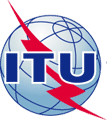 МЕЖДУНАРОДНЫЙ СОЮЗ ЭЛЕКТРОСВЯЗИМЕЖДУНАРОДНЫЙ СОЮЗ ЭЛЕКТРОСВЯЗИМЕЖДУНАРОДНЫЙ СОЮЗ ЭЛЕКТРОСВЯЗИМЕЖДУНАРОДНЫЙ СОЮЗ ЭЛЕКТРОСВЯЗИTSAG – R 10 – RСектор стандартизации
электросвязиИССЛЕДОВАТЕЛЬСКИЙ ПЕРИОД 2017–2020 гг.Сектор стандартизации
электросвязиИССЛЕДОВАТЕЛЬСКИЙ ПЕРИОД 2017–2020 гг.Сектор стандартизации
электросвязиИССЛЕДОВАТЕЛЬСКИЙ ПЕРИОД 2017–2020 гг.Сектор стандартизации
электросвязиИССЛЕДОВАТЕЛЬСКИЙ ПЕРИОД 2017–2020 гг.Октябрь 2020 годаСектор стандартизации
электросвязиИССЛЕДОВАТЕЛЬСКИЙ ПЕРИОД 2017–2020 гг.Сектор стандартизации
электросвязиИССЛЕДОВАТЕЛЬСКИЙ ПЕРИОД 2017–2020 гг.Сектор стандартизации
электросвязиИССЛЕДОВАТЕЛЬСКИЙ ПЕРИОД 2017–2020 гг.Сектор стандартизации
электросвязиИССЛЕДОВАТЕЛЬСКИЙ ПЕРИОД 2017–2020 гг.Оригинал: английскийВопрос(ы):Вопрос(ы):Н/ПВиртуальное собрание, 21−25 сентября 2020 годаВиртуальное собрание, 21−25 сентября 2020 годаВиртуальное собрание, 21−25 сентября 2020 годаКОНСУЛЬТАТИВНАЯ ГРУППА ПО СТАНДАРТИЗАЦИИ ЭЛЕКТРОСВЯЗИОТЧЕТ 10КОНСУЛЬТАТИВНАЯ ГРУППА ПО СТАНДАРТИЗАЦИИ ЭЛЕКТРОСВЯЗИОТЧЕТ 10КОНСУЛЬТАТИВНАЯ ГРУППА ПО СТАНДАРТИЗАЦИИ ЭЛЕКТРОСВЯЗИОТЧЕТ 10КОНСУЛЬТАТИВНАЯ ГРУППА ПО СТАНДАРТИЗАЦИИ ЭЛЕКТРОСВЯЗИОТЧЕТ 10КОНСУЛЬТАТИВНАЯ ГРУППА ПО СТАНДАРТИЗАЦИИ ЭЛЕКТРОСВЯЗИОТЧЕТ 10КОНСУЛЬТАТИВНАЯ ГРУППА ПО СТАНДАРТИЗАЦИИ ЭЛЕКТРОСВЯЗИОТЧЕТ 10Источник:Источник:Консультативная группа по стандартизации электросвязи Консультативная группа по стандартизации электросвязи Консультативная группа по стандартизации электросвязи Консультативная группа по стандартизации электросвязи Название:Название:Отчет о шестом собрании КГСЭ (виртуальное собрание, 21−25 сентября 2020 г.)Отчет о шестом собрании КГСЭ (виртуальное собрание, 21−25 сентября 2020 г.)Отчет о шестом собрании КГСЭ (виртуальное собрание, 21−25 сентября 2020 г.)Отчет о шестом собрании КГСЭ (виртуальное собрание, 21−25 сентября 2020 г.)Назначение:Назначение:Административный документАдминистративный документАдминистративный документАдминистративный документДля контактов:Для контактов:Ключевые слова:КГСЭ, отчетКраткое содержание:Отчет о шестом собрании Консультативной группы по стандартизации электросвязи МСЭ-Т (виртуальное собрание, 21−25 сентября 2020 г.) в исследовательском периоде 2017−2020 годов1.1На данном собрании КГСЭ, а также на четырех собраниях ее групп Докладчиков обеспечивались субтитры в режиме реального времени, устный перевод на шесть языков, возможность дистанционного участия с использованием нового средства MyMeetings и веб-трансляция. В начале собрания Председатель зачитал записку, содержащуюся в Документе TD847, в которой содержится руководство по использованию платформы дистанционного участия с помощью инструмента MyMeetings, общего чата, и о намерении принимать решения на основе консенсуса, как это делалось на всех виртуальных исследовательских комиссий.1.1.1Ввиду беспрецедентно плохого функционирования платформы MyMeetings во время заседания, посвященного открытию, не позволившего некоторым делегатам высказать свои точки зрения и позиции, собрание воздержалось от принятия решения на этом заседании. Г-н Владимир Минкин (Российская Федерация) на некоторое время взял на себя функции Председателя заседания, посвященного открытию, вместо г-на Грейси, который оказался временно отключенным.Поскольку возникшие проблемы сделали нецелесообразным продолжение собрания, заседание, посвященное открытию, пришлось отложить.1.1.2Внеочередное пленарное заседание для продолжения заседания, посвященного открытию, было организовано 22 сентября 2020 года.Директор БСЭ искренне извинился за беспрецедентно плохое функционирование платформы MyMeetings во время этого собрания КГСЭ. Беспрецедентно – потому, что БСЭ успешно использовало эту платформу на всех собраниях ИК МСЭ-T начиная с марта этого года. БСЭ постоянно совершенствует этот инструмент и добавляет в него новые функции с учетом отзывов и просьб Членов и персонала.В понедельник впервые на крупном собрании была использована новая функция для устного перевода. Эта функция предусматривает использование программной коммутации канала устного перевода, вместо аппаратной коммутации. Кроме того, была также реализована еще одна функция фильтрации делегаций по объединениям, которые они представляют (например, глав делегаций). Однако эти функции привели к значительной дополнительной нагрузке на сервер, в частности, ввиду того, что число участников собрания достигло 240 человек.Во вторник БСЭ вернулось к старой более устойчивой версии MyMeetings, которая, однако, не обладает всеми новейшими функциями. Фактически она оказалась той же самой версией, которая успешно использовалась ИК3 МСЭ-T при обеспечении устного перевода в августе 2020 года.Во вторник утром сотрудники МСЭ провели "стресс тест" этой версии программного обеспечения и смогли легко охватить 230 участников. Поэтому Директор БСЭ попросил делегатов подключаться, по возможности, с использованием одного устройства, чтобы не допустить повышения нагрузки. Кроме того, персоналу БСЭ, который не играл активной роли в этом заседании, было предложено следить за ходом собрания по веб-трансляции.Ввод субтитров был обеспечен, однако на отдельной линии, также для того, чтобы не допустить повышения нагрузки. Соответствующий URL был указан в верхней части повестки дня вторника.И, наконец, Директор БСЭ проинформировал о том, что в случае, если во время этого собрания БСЭ столкнется с какими-либо другими проблемами масштабируемости, то оно перейдет на версию MyMeetings только английского языка, которая успешно использовалась ИК15 за неделю до КГСЭ при наличии 340 участников. БСЭ было готово осуществить такое переключение менее, чем за пять минут.Участники собрания решили, что, если качество звука вновь серьезно ухудшится, то они продолжат работу только на английском языке и будут прагматично подходить к рассмотрению любых других непредвиденных вопросов с учетом специфики того или иного случая.Участники собрания вновь подтвердили возможность принятия решений на этом собрании КГСЭ дистанционно на основе консенсуса.1.1.3Во время заключительного пленарного заседания 25 сентября 2020 года платформа MyMeetings столкнулась еще с одной технической проблемой, связанной с временной перегрузкой сети МСЭ, и поэтому какое-то время собрание пришлось продолжать только на английском языке. Затем собрание было приостановлено, чтобы перезагрузить платформу, после чего качество и устный перевод в прямом эфире вновь были обеспечены.1.2Г-н Грейси поприветствовал Генерального секретаря МСЭ г-на Хоулиня Чжао, Директора БСЭ г-на Чхе Суб Ли, Директора БРЭ г-жу Дорин Богдан-Мартин и Директора БР г-на Марио Маневича. 1.3На собрании присутствовали следующие заместители Председателя КГСЭ: г-жа Рим Белассине-Шериф (Tunisie Telecom), г-н Райнер Либлер (Германия), г-н Виктор Мануэль Мартинес Ванегас (Мексика), г-н Владимир Минкин (Российская Федерация), г-жа Вэйлин Сюй (КНР) и г-н Матано Ндаро (Кения). Г-н Омар Тайсир Аль-Одат (Иордания) и г-жа Моник Морроу (Соединенные Штаты Америки) сообщили, что, к сожалению, не смогут присутствовать на собрании.1.4В Документе TD821 представлен окончательный список участников. Всего в работе шестого собрания КГСЭ приняли участие 337 человек; 49 Государств-Членов, десять членов Сектора (ПЭО), двадцать пять членов Сектора (научные или промышленные организации), десять членов Сектора (региональные и другие международные организации), один член Сектора (другие объединения), две региональные организации, пять постоянных представительств, четыре академические организации, одна структура в соответствии с Резолюцией 99, два приглашенных эксперта и 62 сотрудника МСЭ, а также четыре избираемых должностных лица МСЭ.1.5Генеральный секретарь МСЭ г-н Хоулинь Чжао выступил со вступительным словом. Он отметил, что с середины марта 2020 года, когда возникли форс-мажорными обстоятельства, связанные с COVID-19, все собрания МСЭ-T успешно проводились в виртуальном режиме, в том числе такие важные собрания, на которых принимаются решения, как РРК и виртуальные консультации Советников. Он дал высокую оценку усилиям БСЭ по разработке платформы и инструментария MyMeetings.Следующая ВАСЭ станет ключевым мероприятием, которое определит стратегические направления деятельности и методы работы МСЭ-T на следующие четыре года. Он призвал членов играть лидирующую роль на ВАСЭ-20. Он указал на предстоящее виртуальное собрание Совета в ноябре 2020 года, на котором, как предполагается, будет решен вопрос о месте проведения ВАСЭ-20.1.6Директор БСЭ поприветствовал всех делегатов шестого собрания КГСЭ в этом исследовательском периоде 2017−2020 годов. Его речь содержится в документе TD825.1.7Г-жа Дорин Богдан-Мартин-Гарсия Директор БРЭ приветствовала участников собрания, напомнив, что в этот самый день ООН празднует свою 75-ю годовщину. На протяжении всех этих лет ООН была вовлечена в глобальный диалог о нашем будущем, который наглядно продемонстрировал, что того, что нас объединяет, больше, чем того, что нас разъединяет. Возможность установления соединений – это как раз то, что нас сегодня объединяет и делает возможным данное собрание. Пандемия COVID-19 наглядным образом продемонстрировала необходимость установления соединений, а также то, что миссия МСЭ соединить мир никогда не была столь важной как сегодня. Самая большая цифровая проблема, стоящая перед нами, заключается в том, чтобы удовлетворить потребности и ожидания 3,6 миллиарда человек, которые еще не имеют соединений. Необходимо расширить для них возможности установления соединений, улучшить их цифровые навыки, обеспечить большую безопасность и доступность в ценовом отношении. Все эти области являются приоритетными для Сектора развития электросвязи МСЭ. Выступающая дала высокую оценку масштабному сотрудничеству между БСЭ и БРЭ, как здесь в штаб-квартире МСЭ, так и на местах; например, в таких областях, как помощь в сокращении разрыва в стандартизации, обеспечение охвата услугами, доступность, широкополосный доступ, изменение климата, "умные города", "умные деревни", охват цифровыми финансовыми услугами и многих других. Важно использовать дух сотрудничества при проведении ВАСЭ и ВКРЭ в следующем году и помочь Членам МСЭ сделать лучше, чем было, поставив цифровые технологии в центр внимания при реализации их усилий по восстановлению. 1.8Г-н Марио Маневич, Директор БР, выразил одобрение концепции сотрудничества между Секторами МСЭ-T и МСЭ-R при решении общих проблем, причем оба Сектора готовы обеспечивать профессиональную подготовку и оказывать необходимую помощь в целях расширения участия женщин в собраниях МСЭ и увеличения их числа на руководящих должностях. Регламент радиосвязи МСЭ (издание 2020 г.), в котором содержатся решения ВКР-19 к международному договору, регулирующему использование радиочастотного спектра и спутниковых орбит, доступен теперь для загрузки на веб-сайте МСЭ на шести языках. После возникновения пандемии COVID-19 было зафиксировано 100-процентное увеличение числа участников в дистанционных собраниях МСЭ-R. МСЭ-R разрабатывает нормативные положения и стандарты для систем IMT-2020 и 5G и сотрудничает с МСЭ-T по аспектам сетевой архитектуры, управления сетями и конвергенции фиксированной и подвижной связи. МСЭ-R завершает разработку технических спецификаций для технологий наземного радиоинтерфейса IMT-2020. МСЭ рассматривает электромагнитные излучения и разрабатывает четкое руководство по измерению и оценке воздействия электромагнитных полей на человека. Циркуляционная экономика рассматривается как средство достижения Цели 12 в области устойчивого развития (ЦУР), касающейся ответственного потребления и производства.1.9Г-н Грейси определил задачу для этого виртуального собрания КГСЭ, связанную с необходимостью внесения соответствующих корректив в методы работы, поскольку время для рассмотрения большого числа документов ограничено. В плане распределения времени эти факторы учтены за счет уменьшения количества заседаний и сокращения продолжительности рабочего дня с учетом различных часовых поясов. Он рассматривал это собрание КГСЭ в контексте обеспечения практической основы для проведения ВАСЭ-20.1.10Группы Докладчиков КГСЭ по укреплению сотрудничества (ГД-SC), по стратегии стандартизации (ГД-StdsStrat), по программе работы (ГД-WP) и по методам работы (ГД-WM) не проводили собрания во время данного собрания КГСЭ. Группы Докладчиков КГСЭ по Стратегическому и Оперативному планам (РГ-SOP) и по рассмотрению Резолюций ВАСЭ (ГД-ResReview) не смогли провести собрания во время этого собрания КГСЭ.1.11В Приложении A к настоящему отчету приводится краткая информация об основных итогах данного собрания КГСЭ (отчеты, заявления о взаимодействии, следующие собрания).2.1Председатель КГСЭ представил проект повестки дня, распределения документов и плана работы (TD772-R1). Были приняты повестки дня, содержащиеся в Документе TD772-R1, и дополнительные повестки дня для продолжения пленарного заседания, посвященного открытию, во вторник 22 сентября 2020 года, в Документе TD911, и в четверг, 24 сентября 2020 года, в Документе TD772-R2.КГСЭ приняла план распределения времени, представленный в Документе TD771-R1, который в дальнейшем был пересмотрен и стал Документом TD771-R2, а также обзор повесток дня и отчетов, содержащийся в Документе TD775.2.2КГСЭ приняла Документ TD773-R1, в котором содержится повестка дня заключительного пленарного заседания, состоявшегося 25 сентября 2020 года.2.3В Документе TD829 приводится перечень всех вкладов, представленных и рассмотренных на этом шестом собрании КГСЭ и ее групп Докладчиков. В Документе TD830 содержится список всех временных документов данного собрания и групп Докладчиков. В Документе TD828-R3 содержится краткая информация о входящих заявлениях о взаимодействии, полученных КГСЭ после 15 февраля 2020 года, а также об исходящих заявлениях о взаимодействии, утвержденных на этом собрании и направленных до 28 октября 2020 года. 3.1Директор БСЭ представил отчет о деятельности МСЭ-Т (Документ TD788, набор слайдов в Дополнительном документе 1), в котором приводятся основные результаты деятельности МСЭ-Т, достигнутые в области стандартизации за период с января по август 2020 года.3.1.1КГСЭ приняла к сведению отчет Директора БСЭ, содержащийся в Документе TD788.3.2КГСЭ отложила презентации и последующее обсуждение Документов TD791 "Проект Оперативного плана МСЭ на 2021−2024 годы" и TD795 "Вклад региональных отделений МСЭ в Оперативный план МСЭ-Т и координация действий с БСЭ", до промежуточного электронного собрания ГД-SOP.3.3КГСЭ приняла к сведению обновленный План действий ВАСЭ-16 (в Документе TD789), обновленный План действий ПК-18 (в Документе TD790) и отложила дальнейшее рассмотрение обоих документов до промежуточного собрания ГД-ResReview.4.1В связи с изменениями в принадлежности к той или иной организации и составе представителей КГСЭ в Группе по координации программ в области стандартизации (SPCG) ИСО/МЭК/МСЭ-T, КГСЭ назначила:•	г-жу Михо Нагануму (NEC Corporation), заменившую г-на Йоити Маеду (Япония),•	г-на Пера Фрёжда (Telefon AB − LM Ericsson) и•	г-жу Гаэль Мартен-Коше (InterDigital Canada Ltee)в качестве представителей КГСЭ в SPCG ИСО/МЭК/МСЭ-T.4.2По окончании пленарного заседания, посвященного открытию собрания, администрация Соединенных Штатов Америки подтвердила, что выступает за сохранение г-на Аджита Джиллавенкатеса (Соединенные Штаты Америки) в делегации КГСЭ при SPCG.4.3КГСЭ поблагодарила г-на Йоити Маеду за прекрасную помощь SPCG. Участники собрания приветствовали новый состав делегации КГСЭ при SPCG.5.1.1Участники собрания рассмотрели содержащееся в Документе TD796 предложение о продлении срока деятельности ОГ-QIT4N МСЭ-T.5.1.2Соединенные Штаты Америки попросили включить в отчет о собрании следующую оговорку относительно предлагаемого продления срока деятельности ОГ-QIT4N:	Хотя Соединенные Штаты Америки не возражают против продления срока деятельности Оперативной группы МСЭ-T по квантовым информационным технологиям для сетей (ОГ-QIT4N), они тем не менее выражают сомнение в получении полезных результатов ее работы по истечении срока для продвижения работы исследовательских комиссий. Круг ведения требует от Оперативной группы завершить свою работу (т. е., работу по предварительной стандартизации, терминологии, анализу экосистемы, анализу разрывов и т. д.) до начала деятельности по стандартизации в исследовательских комиссиях. Однако, в то время, когда вопрос о продлении срока деятельности Оперативной группы еще только рассматривается, в некоторых исследовательских комиссиях уже имеются текущие или недавно утвержденные направления работы, связанные с квантовыми информационными технологиями, или даже направления, работа по которым завершена. В конечном итоге результаты работы ОГ-QIT4N не будут содействовать работе исследовательских комиссий вопреки цели Оперативной группы МСЭ-T, сформулированной в Рекомендации МСЭ-T A.7. Оперативной группе требуются ресурсы БСЭ, а также ее участники, в то время как эти ресурсы эффективнее используются самими исследовательскими комиссиями.5.1.3КГСЭ достигла согласия о продлении срока деятельности ОГ-QIT4N МСЭ-T на один год до декабря 2021 года.5.2.1Собрание приняло к сведению заявление о взаимодействии от ИК13 МСЭ-Т, содержащееся в Документе TD891, о результатах работы Оперативной группы ML5G, которое должно быть направлено в адрес исследовательских комиссий МСЭ-T, МСЭ-R и других групп, о прекращении деятельности ОГ ML5G МСЭ-T и о результатах ее работы. 5.3.1Собрание приняло к сведению заявление о взаимодействии от ИК13 МСЭ-Т, содержащееся в Документе TD892, о результатах работы Оперативной группы NET2030, о прекращении деятельности ОГ NET2030 МСЭ-T и о результатах ее работы.6.1.1КГСЭ приняла к сведению отчет о ходе работы JCA-AHF МСЭ-T, содержащийся в Документе TD808, отметив при этом тот факт, что собрание JCA-AHF проводилось 21 мая 2020 года совместно с Вопросом 26/16 и что следующее собрание JCA-AHF также, по всей видимости, будет проводиться совместно с Вопросом 26/16, при этом особый акцент будет сделан на влиянии COVID-19 на доступность для лиц с ограниченными возможностями и лиц с особыми потребностями. 6.2.1КГСЭ, признавая важность IMT-2020 для Союза, поддержала идею продолжения работы JCA-IMT2020 на протяжении 2021 года с пересмотренным кругом ведения, представленным в Документе TD890.7.1Исполняющий обязанности Председателя ИК5 МСЭ-T представил в Документе TD879 заявление о взаимодействии, касающееся протокола New IP и формирования будущей сети (ответ на TSAG-LS23). КГСЭ приняла к сведению Документ TD879.7.2Председатель РГ3/12 представил в Документе TD906 заявление о взаимодействии от ИК12 в ответ на FG NET2030-LS5) об информационной сессии КГСЭ о Сети-2030. Он представил также в Документе TD832 ответ ИК12, касающийся информационной сессии КГСЭ о Сети- 2030. КГСЭ приняла к сведению Документы TD906 и TD832.7.3Лицо, ответственное за взаимодействие с IETF, представило в Документе TD837 ответ IETF, касающийся протокола New IP и формирования будущей сети (ответ на TSAG-LS23).7.3.1За период с прошлого года были обсуждены многие вопросы, и в настоящее время уже используется термин "Будущие сети и протоколы вертикальной передачи информации (FVCN)". Вместе с тем, некоторые члены считают, что термин FVCN требует разъяснения и что необходимо уточнить соответствующую терминологию и технические понятия, а также то, как они соотносятся с интернетом и протоколами Интернет (IP).7.3.2Существуют технические аспекты и процедурные аспекты. Члены просили КГСЭ предоставить руководство исследовательским комиссиям о том, как им следовало бы рассматривать процедурные аспекты и как добиваться консенсуса по этому вопросу, а также просили КГСЭ координировать деятельность в ИК11 и ИК13. 7.3.3Технические вопросы и детали должны рассматриваться в исследовательских комиссиях.7.3.4Существующие технология и протоколы TCP/IP имеют некоторые пробелы, касающиеся полосы пропускания для обработки, а также безопасности. Необходимо иметь в наличии технологию, которая могла бы обеспечить поддержку многим новым будущим приложениям. Необходимо содействовать развитию сотрудничества между МСЭ-T и IETF в устранении любых таких пробелов.7.3.5Одни члены поддержали идею о направлении заявлений о взаимодействии в адрес 11-й и 13-й Исследовательских комиссий для их рассмотрения во время текущих дискуссий; другие члены не увидели в этом необходимости.7.3.6Процессы и методы работы в целях укрепления сотрудничества между МСЭ-T и IETF представлены в Добавлении 3 к Рекомендациям МСЭ-T серии А (а также в IETF RFC 6756).7.3.7Были высказаны различные точки зрения о том, может ли отдельно взятый Документ C140 о сотрудничестве в экосистеме в его нынешней редакции обеспечить приемлемое решение, при этом обращалось внимание на возможную необходимость работы над этим и многими другими вопросами в экосистеме стандартизации. Работа над применением концепции анализа пробелов в деятельности различных групп МСЭ-T будет продолжена.7.4Председатель ИК11 МСЭ-T представил заявление о взаимодействии от ИК11, содержащееся в Документе TD887 "Протокол New IP: формирование будущей сети", проинформировав КГСЭ о результатах дискуссий в ИК11 по новым Вопросам O/11 и P/11, предлагаемым для следующего исследовательского периода. ИК11 использует термин "Будущие сети и протоколы вертикальной передачи информации (FVCN)"; обсуждения в ИК11 продолжаются и на собрании ИК11 в декабре будет принято решение о том, как построить дальнейшую работу. КГСЭ приняла к сведению Документ TD887.7.5Германия высказала опасения относительно термина "New IP", использованного в Документе C139 (подготовлен Австрией, Чешской Республикой, Данией, Эстонией, Европейской комиссией, Финляндией, Францией, Германией, Грецией, Ассоциацией GSM, Италией, Латвийской Республикой, Литовской Республикой, Люксембургом, Мальтой, Нидерландами, Норвегией, Польшей, Португалией, RIPE NCC, Румынией, Словакией, Словенией, Испанией, Швецией, Соединенным Королевством). Выступающий отметил, что название "New IP" поменялось на "Будущие сети и протоколы вертикальной передачи информации (FVCN)", в то время как содержание не изменилось, что не вполне понятно. В то время как надо было бы говорить об IP и интернете, в нем ставился вопрос о том, располагает ли МСЭ достаточными специальными знаниями и информацией в этой области, и рассматривается деятельность, носящая в основном исследовательский характер. В документе не приводятся достаточные доказательства того, что существующая сеть не может удовлетворить требованиям протокола New IP или быть соответствующим образом усовершенствована. Таким образом, в этом вкладе говорится о том, что МСЭ-T не следовало бы начинать новую работу без предварительного проведения подробного анализа пробелов. Авторы Документа C139 полагали, что архитектура интернета должна находиться в ведении IETF.7.5.1Соединенные Штаты Америки, Канада и Япония высказались в поддержку Документа C139.7.5.2Было сочтено, что сотрудничество ИК15 МСЭ-T с IEEE в области детерминированных сетей не связано с "Будущими сетями и протоколами вертикальной передачи информации" и что FVCN не идентичны интернету или протоколу Интернет.7.5.3Оперативная группа МСЭ-Т по Сети-2030 разработала требования для виртуальных сетей. МСЭ-T, в частности его ИК13, рассматривалась в качестве глобальной платформы для продолжения работы по стандартизации, вместо того чтобы заниматься ею в других ОРС.7.5.4КГСЭ следует оставить все (технические) вопросы исследовательским комиссиям. Уместно ли или нужно ли МСЭ-T просить другие ОРС разрешить ему начать новую работу?7.5.5Было определено несколько Резолюций ВАСЭ, относящихся к данному вопросу, в частности, Резолюция 47 о наименованиях доменов верхнего уровня, имеющих код страны, Резолюция 48 об интернационализированных (многоязычных) наименованиях доменов, Резолюция 64 о распределении адресов IP и содействии переходу к IPv6 и его внедрению, и поэтому было решено, что МСЭ-T вправе обсуждать технические вопросы, относящиеся к протоколам TCP/IP.7.5.6Участники собрания приняли решение признать обсуждения, ведущиеся в рамках 11-й и 13-й Исследовательских комиссий в контексте новых Вопросов. Заинтересованным экспертам было предложено подключиться к деятельности групп, работающих по переписке, в этих Исследовательских комиссиях.Роль КГСЭ состоит в том, чтобы выявить ключевые вопросы или какие-либо трудности.Участники собрания рекомендовали следовать процессу сотрудничества между МСЭ-T и IETF, предусмотренному в Добавлении 3 к Рекомендациям МСЭ-Т серии А.7.6Представитель компании Huawei Technologies Co., Ltd. представил Документ C148 "О деятельности по подготовке к ВАСЭ-20, которая проводится ИК11 и ИК13 МСЭ-T в отношении предлагаемых новых Вопросов – Вопроса F/13, Вопроса G/13, Вопроса O/11 и Вопроса P/11", подготовленный компаниями Huawei Technologies Co. Ltd., China Telecom и China Mobile. В этом вкладе содержатся предложения для рассмотрения и стимулирования со стороны КГСЭ деятельности по подготовке к ВАСЭ-20, проводимой ИК11 и ИК13 МСЭ-T в отношении предлагаемых новых Вопросов – Вопроса F/13, Вопроса G/13, Вопроса O/11 и Вопроса P/11, касающихся FVCN. Предлагается, чтобы ИК11 и ИК13 продолжили обсуждение предлагаемых четырех новых Вопросов; КГСЭ в свою очередь следует поощрять укрепление сотрудничества между МСЭ-T и другими ОРС. 7.6.1Два члена Сектора указали на наличие технических и других проблем, связанных с обсуждениями в исследовательских комиссиях, не согласились с трактовками, содержащимися в Документе C148, и выразили несогласие с Документом C148.7.7Представитель Российской Федерации представил Документ C154 "О проведении исследований в ИК МСЭ-T в целях разработки новой архитектуры сетей электросвязи и протоколов", в котором выражается обеспокоенность попытками лишить возможности проведения исследований по темам, подпадающим под мандат МСЭ-T и его исследовательских комиссий. Выступающий отметил, что ИК11 и ИК13 проводят самостоятельные дискуссии по одному и тому же вопросу, однако обе исследовательские комиссии испытывают трудности с дальнейшим продвижением в работе. Российская Федерация подчеркивает, что разработка новых протоколов и архитектуры сетей электросвязи полностью согласуется с мандатом Сектора МСЭ-T, который является комплексной и представительной платформой для рассмотрения вопросов стандартизации в интересах всех членов МСЭ-T, и призывает заинтересованные ОРС расширить свое участие и активизировать предметное обсуждение технических аспектов Вопросов в рамках МСЭ через своих членов МСЭ или своих представителей в случае наличия членства в МСЭ или путем подписания меморандумов о взаимопонимании (МоВ), а также посредством других форм сотрудничества и участия в работе МСЭ (если до этого момента они отсутствуют).7.7.1Участники согласились обсудить поднятые вопросы в общем виде.7.8Представитель IEEE представил Документ C156 "Сообщение о разработке стандартов для интернета", в котором содержится информации о совместной разработке стандартов для интернета с участием IEEE-SA. КГСЭ приняла к сведению Документ C156 и отметила важное значение сотрудничества во время всех обсуждений, которые проводятся в этом месте.7.8.1Саудовская Аравия поддержала Документ C156. Соответствующие ОРС должны внести свой вклад в решение проблем и устранение пробелов в протоколах; при этом, необходимо, чтобы такое сотрудничество между всеми соответствующими ОРС осуществлялось на взаимной основе.7.8.2В качестве отправной точки такого сотрудничества можно было бы организовать семинар-практикум между МСЭ-T, IETF и IEEE по темам, связанным с будущими сетями.7.9Представитель RTFM LLP представил Документ C151 "Анализ деятельности оперативных групп МСЭ-T", в котором содержится просьба к КГСЭ провести анализ механизмов надзора за деятельностью оперативных групп МСЭ-T, чтобы помочь оперативным группам МСЭ стать более производительными. Документ C151 не подразумевал какую-либо критику ОГ-Net2030.7.9.1Было сочтено, что существующий процесс функционирования оперативных групп уже является полностью прозрачным. Добиться того, чтобы оперативные группы работали подобно исследовательским комиссиям, означало бы лишить их всякой гибкости и привело бы к чрезмерной регламентации их деятельности; эти точки зрения были поддержаны.7.9.2ОГ по Сети-2030 регулярно отчитывалась перед своей основной ИК13, которой она направила также окончательные результаты своей работы. Эта ОГ участвовала во многих видах деятельности по взаимодействию и наладила эффективное сотрудничество как в рамках МСЭ-Т, так и за его пределами.7.9.3Оперативные группы являются хорошей платформой для внесения своего вклада отраслью. К тому же МСЭ-T несет ответственность за начало новой работы в формирующихся областях.7.9.4Сначала необходимо сформулировать дополнительные требования к определениям и обсудить сценарии использования, чтобы выявить точки соприкосновения до начала деятельности по разработке технических стандартов. Необходимо проявлять осторожность, чтобы внимательно и консервативно подходить к рассмотрению вопроса о замене одной инфраструктурной технологии на другую, поскольку такая работа потребует громадных трудозатрат.7.9.5КГСЭ рассмотрела Документ C151 для общего обсуждения вопроса об Оперативных группах МСЭ-T. Поднятый вопрос подлежит рассмотрению Группой Докладчика по методам работы, касающимся общих аспектов, связанных с Рекомендацией МСЭ-T A.7 об оперативных группах, и ГД-WM, возможно, пожелает рассмотреть некоторые из предлагаемых процедур и процессов для включения их в Рекомендацию МСЭ-T A.7 с целью повышения степени прозрачности.7.10В итоге КГСЭ заслушала различные точки зрения по многим вопросам, содержащимся в этих документах, однако консенсус на этом этапе оказался труднодостижимым.КГСЭ признала необходимость рассмотрения работы по этой теме, которая в настоящее проводится в экосистеме стандартизации, а также потребность во взаимодействии и сотрудничестве в этом отношении. КГСЭ поощряет дальнейшее проведение открытых обсуждений во время собраний, которые будут организованы в ближайшие два месяца, включая декабрьские собрания 11-й и 13-й Исследовательских комиссий, чтобы по возможности найти подходящее и справедливое решение.КГСЭ приняла решение подготовить заявление о взаимодействии, чтобы направить все представленные и рассмотренные документы 11-й и 13-й Исследовательским комиссиям для информации вместе с кратким описанием содержания и изложением основных выводов, сделанных в результате этих обсуждений.КГСЭ приняла решение направить проект исходящего заявления о взаимодействии в Документе TD913-R2 "New IP", "Будущие сети и протоколы вертикальной передачи информации (FVCN)", Сеть-2030 [в адрес ИК11 и ИК13 МСЭ-T].8.1Г-жа Рим Бельхадж (Тунис), Председатель КСТ, представила Документ TD818 "Отчет о деятельности КСТ".8.1.1КГСЭ приняла к сведению Документ TD818.8.2Г-н Хён-Юл Юм, Председатель ИК17 МСЭ-Т, представил Документ TD834 "Заявление о взаимодействии относительно запроса руководящих указаний от КГСЭ по вкладу, касающемуся стимулирования использования нейтрального языка в Рекомендациях ИК17 [от ИК17 МСЭ-Т]".8.2.1КГСЭ признала, что поднятый вопрос затрагивает не только все исследовательские комиссии МСЭ-T, но и весь Союз, для которого должно быть найдено решение, в частности, для того, чтобы иметь общие для всего МСЭ принципы изменения документов.КГСЭ рекомендовала Директору БСЭ довести этот вопрос до сведения Рабочей группы Совета по языкам.8.3Г-н Грег Ратта (Соединенные Штаты Америки) представил Документ C149 "Точка зрения относительно Резолюции 67 (Пересм. Хаммамет, 2016 г.)".8.3.1КГСЭ рекомендовала провести консультации с другими регионами по вопросам, представляющим общий интерес, таким как внесение изменений в Резолюцию 67 (Пересм., Хаммамет, 2016 г.) ВАСЭ, чтобы достичь по ним предварительного согласия до ВАСЭ-20.9.1КГСЭ приняла к сведению Документ TD826 (БСЭ) "Мероприятие МСЭ "Калейдоскоп-2020" на тему "Цифровая трансформация для целей отрасли"", в котором объявляется о том, что 12-я научная конференция МСЭ "Калейдоскоп" будет проходить в онлайновом режиме 7−11 декабря 2020 на тему "Цифровая трансформация для целей отрасли". Делегатам предложено принять в ней участие и пропагандировать ее среди своих соответствующих партнеров. 10.1КГСЭ приняла к сведению Документ TD827 (TSB), в котором содержится информация о выходе в свет нового журнала МСЭ "Будущие и возникающие технологии" (J-FET МСЭ) и объявляется об опубликовании первого специального номера совместного журнала МСЭ и университета Цинхуа "Интеллектуальные и конвергированные сети".11.1КГСЭ утвердила Документ TD831 "Проект отчета о межрегиональном собрании по подготовке к ВАСЭ-20 (18 сентября 2020 года, виртуальное собрание)".11.2КГСЭ согласовала исходящее заявление о взаимодействии, содержащееся в Документе TD868, о межрегиональных собраниях МСЭ-T, в котором региональные организации информируются об итогах первого межрегионального собрания МСЭ-T, состоявшегося 18 сентября 2020 года, и содержится предложение представить вклады для второго межрегионального собрания, проводимого 8 января 2020 года, и принять в нем участие, а также о дальнейших запланированных видах межрегиональной деятельности МСЭ-T вплоть до ВАСЭ-20.11.3Кандидатуры на посты председателей комитетов ВАСЭ-20 следует направлять Директору БСЭ.11.4Была высказана просьба о том, чтобы группы Докладчиков не планировали проведение будущих собраний по пятницам.11.5КГСЭ осознает тот факт, что не все региональные организации в состоянии представить вклады к запланированной серии межрегиональных собраний в тех случаях, когда региональные подготовительные мероприятия еще не завершены.11.6КГСЭ предложила региональным организациям использовать таблицу отображения для своих консультаций в преддверии Ассамблеи. КГСЭ предложила своим соответствующим группам Докладчиков обсудить предложения, касающиеся соответствующих Резолюций и тексов Рекомендаций серии А МСЭ-T. БСЭ представило соответствующее отображение на веб-странице межрегиональной координации ВАСЭ-20, с которой можно ознакомится здесь.12.2.1Докладчик ГД-SC, г-н Гленн Парсонс (Ericsson Canada), представил отчет ГД-SC, содержащийся в Документе TD779-R1. Никто из членов не высказал замечания по этому отчету, за исключением Российской Федерации, замечания которой изложены в пункте 12.2.2.12.2.2Российская Федерация решительно возразила против содержащихся в Документе TD779-R1 выводов по проекту oneM2M, посчитав их неточно отражающими итоги собрания. Российская Федерация выразила опасения в связи с тем, что многие из вопросов, поднятых в Документе C152, не получили ответа, поскольку собрание ГД-SC не смогло завершить обсуждения из-за нехватки времени. Российская Федерация просила внести некоторые редакционные изменения и другие исправления в отчет о собрании ГД-SC, содержащийся в Документе TD779-R1, такие как: В частности, Группа Докладчика [не] выявила (множество)каких-либо проблем и [каких-либо] противоречий, обусловленных присоединением МСЭ к oneM2M в качестве партнера, c Рекомендациями МСЭ-T серии A и Резолюциями ВАСЭ как относящимися к компетенции ГД-SC. Российская Федерация настояла на том, чтобы исключить формулировку "не выявила каких-либо проблем...." в Документе TD779-R1.Российская Федерация усмотрела несовместимость в методах работы МСЭ-T и oneM2M и рассматривала такие вопросы в контексте положений Рекомендации МСЭ-T серии A.12.2.3КГСЭ признала опасения Российской Федерации и согласилась отразить их в отчете о собрании КГСЭ при понимании, что Российская Федерация все-таки хотела бы получить дополнительные разъяснения относительно присоединения МСЭ к oneM2M в качестве партнера категории I, и поэтому КГСЭ предоставит ГД-SC на будущих промежуточных собраниях возможность высказать дополнительные соображения относительно Рекомендаций МСЭ-T серии A.12.2.4КГСЭ осведомлена о том, что Соединенное Королевство имеет возражения относительно предложения МСЭ-T стать партнером категории 1 в oneM2M, причем причины такого возражения не уточнены.12.2.5Председатель ИК20 предоставил информацию о том, как в ИК20 началось обсуждение вопроса и рассмотрение предложения о присоединении МСЭ к oneM2M.12.2.6КГСЭ уполномочила Докладчика ГД-SC пригласить экспертов oneM2M на будущие собрания ГД-SC, чтобы способствовать обсуждениям.12.2.7КГСЭ просила Докладчика ГД-SC и Российскую Федерацию внести необходимые исправления в отчет, содержащийся в Документе TD779-R1. Пересмотренный и исправленный отчет содержится в Документе TD779-R2.12.2.8КГСЭ сообщила Директору БСЭ о том, что определенные опасения и проблемы сохраняются, в частности у Российской Федерации, по некоторым вопросам.КГСЭ призвала продолжить обсуждения и приложить все усилия для того, чтобы попытаться разрешить их. КГСЭ вернется к рассмотрению этой ситуации на своем следующем собрании в январе 2021 года.КГСЭ попросила точно перечислить и определить эти опасения таким образом, чтобы они составили основу для дальнейшего обсуждения на будущих электронных собраниях Группы Докладчика по SC.КГСЭ признала, что одни вопросы относятся к сфере действия КГСЭ, тогда как другие выходят за ее рамки, и поэтому к решению этих вопросов необходимо будет подходить соответствующим образом.12.2.9КГСЭ утвердила пересмотренный круг ведения Всемирного сотрудничества по стандартам (ВСС) МЭК/ИСО/МСЭ, содержащийся в Документе TD895-R1.12.2.10КГСЭ уполномочила ГД-SC организовать два промежуточных электронных собрания. ГД-SC проведет свое собрание во время седьмого собрания КГСЭ.12.4.1Докладчик ГД-StdsStrat, г-н Арно Таддей (Broadcom), представил результаты и отчет о собрании в Документе TD783-R1. КГСЭ согласовала отчет в Документе TD783-R2 с незначительными редакционными поправками.12.4.2КГСЭ уполномочила ГД-StdsStrat провести два промежуточных электронных собрания, если будут получены вклады. ГД-StdsStrat проведет собрание во время седьмого собрания КГСЭ. Темы для обсуждения будут включать продолжение обсуждения документов и вкладов от электронного собрания Группы Докладчика, состоявшегося 22 сентября 2020 года, с акцентом на актуальные темы, количественные показатели и отображение ЦУР.12.4.3Г-н Арно Таддей продолжает выступать в качестве Докладчика ГД-StdsStrat до собрания КГСЭ в январе 2021 года.12.5.1Докладчик ГД-WP, г-н Райнер Либлер (Германия), представил проект отчета о собрании Группы Докладчика КГСЭ по программе работы и структуре (электронное собрание, 5−7 августа 2020 года), содержащийся в Документе TD812.12.5.2Объединенные Арабские Эмираты отметили, что во время промежуточного электронного собрания ГД-WP была высказана просьба пояснить, в чем заключается ценность соответствующих изменений в контексте реструктуризации исследовательских комиссий МСЭ-Т и какая специализированная группа должна быть создана для этой цели. Однако в отчете, содержащемся в Документе TD812, эти просьбы не отражены и не упоминается о создании такой группы. Вместе с тем, следует также отметить, что в пункте 5.3 Документа TD812 упоминается следующее: "Некоторые члены предлагают, что прежде чем приступить к реализации мер по реструктуризации, КГСЭ и руководителям ИК при поддержке со стороны БСЭ следовало бы провести тщательное аналитическое исследование для определения критериев в отношении мер по реструктуризации".12.5.3КГСЭ приняла решение отразить этот вопрос в отчете о собрании КГСЭ и приняла к сведению Документ TD812.12.5.4Докладчик ГД-WP представил Документ TD787 с отчетом о деятельности ГД-WP на этом собрании. КГСЭ решила отразить исправления и поправки в Документе TD787-R1.12.5.5Председатель КГСЭ напомнил, что КГСЭ распространила среди исследовательских комиссий указания о дальнейших шагах в отношении обсуждения вопроса о реструктуризации исследовательских комиссий: исследовательские комиссии могут представить поправки к Резолюции 2 (Пересм. Хаммамет, 2016 г.) на основе существующей структуры. Однако это не исключает обсуждения вопросов, касающихся возможного изменения структуры и состава исследовательских комиссий в рамках полномочий какой-либо группы Докладчика или рабочей группы, чтобы лучше подготовиться к Ассамблее. Для этого тем, у кого имеются предложения о реструктуризации, предлагается провести консультации и попытаться согласовать свои предложения, чтобы содействовать работе ГД-WM.12.5.6КГСЭ одобрила Документ TD869 "Корректировки с целью согласования предложений ИК16 и ИК20 для ВАСЭ-20", в котором содержатся поправки к предложениям ИК16 и ИК20 по Резолюции 2 ВАСЭ, содержащимся в Документах TD884-R1 и TD883-R1.12.5.7КГСЭ приняла к сведению Документ TD840-R1 "Проект сводного текста для внесения изменений в Резолюцию 2 ВАСЭ".12.5.8КГСЭ просила ИК5 предоставить разъяснение в виде заявления о взаимодействии в адрес КГСЭ о том, какую работу планируется провести в ИК в отношении QoS ("разработать стандарты, чтобы гарантировать хорошее качество обслуживания (QoS), надежность и малую задержку при предоставлении услуг высокоскоростных сетей, представив требования для среды передачи, используемой сетевыми системами") и где будет проходить разграничительная линия между ее работой и работой ИК12 в области QoS. 12.5.9КГСЭ попросил Председателей ИК11 и ИК17 дать пояснения относительно потенциального дублирования их работы по вопросам безопасности, касающимся борьбы с контрафактными и похищенными устройствами, а также безопасности сигнализации, и предложить решение.12.5.10КГСЭ уполномочила ГД-WP провести два промежуточных собрания, чтобы продолжить обсуждение вопроса о реструктуризации исследовательских комиссий МСЭ-Т с участием региональных организаций и их координаторов. ГД-WP проведет собрание во время седьмого собрания КГСЭ.12.6.1Докладчик ГД-WM, г-н Стивен Троубридж (Соединенные Штаты Америки), представил отчет ГД-WM, содержащийся в Документе TD785. КГСЭ согласовала поправки к отчету, которые отражены в Документе TD785.12.6.2КГСЭ согласовала новое издание "Руководства для авторов по подготовке проектов Рекомендаций МСЭ-Т" для его последующей публикации (TD902), при понимании, что в это Руководство для авторов в дальнейшем могут быть внесены изменения в ходе следующего исследовательского периода, если к тому времени появятся новые версии текстов Рекомендаций МСЭ-T серии A.12.6.3КГСЭ уполномочила ГД- WM организовать как минимум два электронных собрания группы Докладчика и провести возможную деятельность по переписке, чтобы завершить рассмотрение вкладов ГД-WM к собранию КГСЭ в сентябре 2020 года и рассмотреть дополнительные предложения о методах работы в рамках подготовки к ВАСЭ-20.13.1КГС приняла к сведению Документ TD793-R3, в котором содержится график собраний МСЭ-T на период с середины сентября 2020 года до 2021 года.13.2КГСЭ согласовала график следующих электронных собраний групп Докладчиков КГСЭ:•	Электронное собрание ГД-ResReview КГСЭ:−	четверг, 3 декабря 2020 года: 12 час. 00 мин. − 15 час. 00 мин. (по женевскому времени).•	Электронные собрания ГД-SC КГСЭ:−	понедельник, 26 октября 2020 года: 15 час. 00 мин. − 17 час. 00 мин. (по женевскому времени);−	понедельник, 23 ноября 2020 года: 15 час. 00 мин. − 17 час. 00 мин. (по женевскому времени).•	Электронное собрание ГД-SOP КГСЭ:−	понедельник, 9 ноября 2020 года: 15 час. 00 мин. − 17 час. 00 мин. (по женевскому времени).•	Электронные собрания ГД-StdsStrat КГСЭ:−	понедельник, 26 октября 2020 года: 13 час. 00 мин. − 15 час. 00 мин. (по женевскому времени);−	среда, 2 декабря 2020 года: 13 час. 00 мин. − 15 час. 00 мин. (по женевскому времени).•	Электронные собрания ГД-WM КГСЭ:−	вторник, 20 октября 2020 года: 15 час. 00 мин. − 17 час. 00 мин. (по женевскому времени);−	среда, 21 октября 2020 года: 15 час. 00 мин. − 17 час. 00 мин. (по женевскому времени).•	Электронные собрания ГД-WP КГСЭ:−	вторник, 3 ноября 2020 года: 14 час. 00 мин. − 16 час. 00 мин. (по женевскому времени);−	вторник, 8 декабря 2020 года: 14 час. 00 мин. − 16 час. 00 мин. (по женевскому времени).13.3КГСЭ согласовала график седьмого и последнего в этом исследовательском периоде виртуального собрания КГСЭ:•	понедельник, 11 января – пятница, 15 января 2021 года и
понедельник, 18 января 2021 года, посвящено отчету КГСЭ.В Коллективном письме 7 БСЭ содержится сообщение о проведении седьмого собрания КГСЭ.13.4КГСЭ приняла к сведению первое запланированное в новом исследовательском периоде 2021–2024 годов собрание КГСЭ:•	понедельник, 18 октября − пятница, 22 октября 2021 года (предпочтительные сроки, будут подтверждены дополнительно) или
понедельник, 25 октября − пятница, 29 октября 2021 года (резервный вариант, будут подтверждены дополнительно). 13.5КГСЭ подтвердила второе виртуальное межрегиональное собрание по подготовке к ВАСЭ-20, которое состоится 8 января 2021 года.В Циркуляре 274 БСЭ МСЭ-Т содержится сообщение о проведении этого межрегионального собрания.14.1Докладчикам групп Докладчиков КГСЭ было рекомендовано просить делегатов отзывать свои просьбы о предоставлении слова до того, как Докладчик перейдет к следующему пункту повестки дня.14.2Российская Федерация указала, что предоставит свои замечания после окончания собрания.14.3Председатель заверил, что при подготовке отчета о собрании будут использованы замечания, полученные на основе субтитров и аудиозаписей.16.1Директор БСЭ еще раз принес извинения за технические проблемы, возникшие с платформой MyMeetings во время заключительного пленарного заседания, когда три проводимые параллельно мероприятия создали проблемы с качеством и полосой пропускания. БСЭ проанализирует эти проблемы и предоставит усовершенствованную платформу.Поскольку в январе 2021 года состоится дополнительное собрание КГСЭ, он выразил всем искреннюю надежду на неизменную поддержку и самоотверженный труд во время этого собрания КГСЭ. Он выразил благодарность и искреннюю признательность участникам собрания, руководителям и Докладчикам, заместителям Председателя, устным переводчикам, наборщикам субтитров, а также сотрудникам БСЭ.16.2Председатель КГСЭ поблагодарил участников за успешное завершение данного собрания КГСЭ, в частности, заместителей Председателя КГСЭ, Докладчиков, Председателей исследовательских комиссий, а также делегатов за активное участие и дух компромисса. Он поблагодарил также г-на Чхе Суба Ли, г-на Билеля Джамусси, г-на Мартина Ойхнера, г-жу Лару Мнини, сотрудников технической поддержки, персонал БСЭ и сотрудников ИТ БСЭ, а также устных переводчиков и наборщиков субтитров за их поддержку и работу.16.3Собрание КГСЭ было объявлено закрытым 25 сентября 2020 года в 15 час. 55 мин. по женевскому времени и завершилось виртуальными аплодисментами.ОтчетИсходящие заявления о взаимодействииБудущие собранияКГСЭ(TD774)TSAG R10•	Заявление о взаимодействии "New IP", "Будущие сети и протоколы вертикальной передачи информации (FVCN)", Сеть 2030 [в адрес ИК11 и ИК13 МСЭ-T] (LS36, TD913-R2)•	Заявление о взаимодействии относительно межрегиональных собраний МСЭ-T [в адрес АТСЭ, АСЭ, СЕПТ, СИТЕЛ, ЛАГ, РСС] (LS37, TD868)•	Понедельник, 11 января – пятница, 15 января 2021 года и
понедельник, 18 января 2021 года; посвящено отчету КГСЭ.•	Понедельник, 18 октября − пятница 22 октября 2021 года (предпочтительные сроки, будут подтверждены дополнительно) или	Понедельник, 25 октября − пятница 29 октября 2021 года (резервный вариант, будут подтверждены дополнительно).ГД-ResReview−−•	Четверг, 3 декабря 2020 года: 12 час. 00 мин. − 15 час. 00 мин. (по женевскому времени)ГД-SCTD779-R2−•	Понедельник, 26 октября 2020 года: 15 час. 00 мин. − 17 час. 00 мин. (по женевскому времени)•	Понедельник, 23 ноября 2020 года: 15 час. 00 мин. − 17 час. 00 мин. (по женевскому времени).•	Следующее собрание КГСЭ.ГД-SOP−−•	Понедельник, 9 ноября 2020 года: 15 час. 00 мин. − 17 час. 00 мин. (по женевскому времени).ГД-StdsStratTD783-R2−•	Понедельник, 26 октября 2020 года: 13 час. 00 мин. − 15 час. 00 мин. (по женевскому времени)•	Среда, 2 декабря 2020 года: 13 час. 00 мин. − 15 час. 00 мин. (по женевскому времени).•	Следующее собрание КГСЭ.ГД-WMTD785−•	Вторник, 20 октября 2020 года: 15 час. 00 мин. − 17 час. 00 мин. (по женевскому времени)•	Среда, 21 октября 2020 года: 15 час. 00 мин. − 17 час. 00 мин. (по женевскому времени).•	Следующее собрание КГСЭ.ГД-WPTD787-R1−•	Вторник, 3 ноября 2020 года: 14 час. 00 мин. − 16 час. 00 мин. (по женевскому времени)•	Вторник, 8 декабря 2020 года: 14 час. 00 мин. − 16 час. 00 мин. (по женевскому времени).•	Следующее собрание КГСЭ.Направление работыНовая/
пересмотр.НазваниеРедакторПоследний по времени проектСроки
выполненияОтсутствует